Seriile 7 și 8 Poieni, jud. Cluj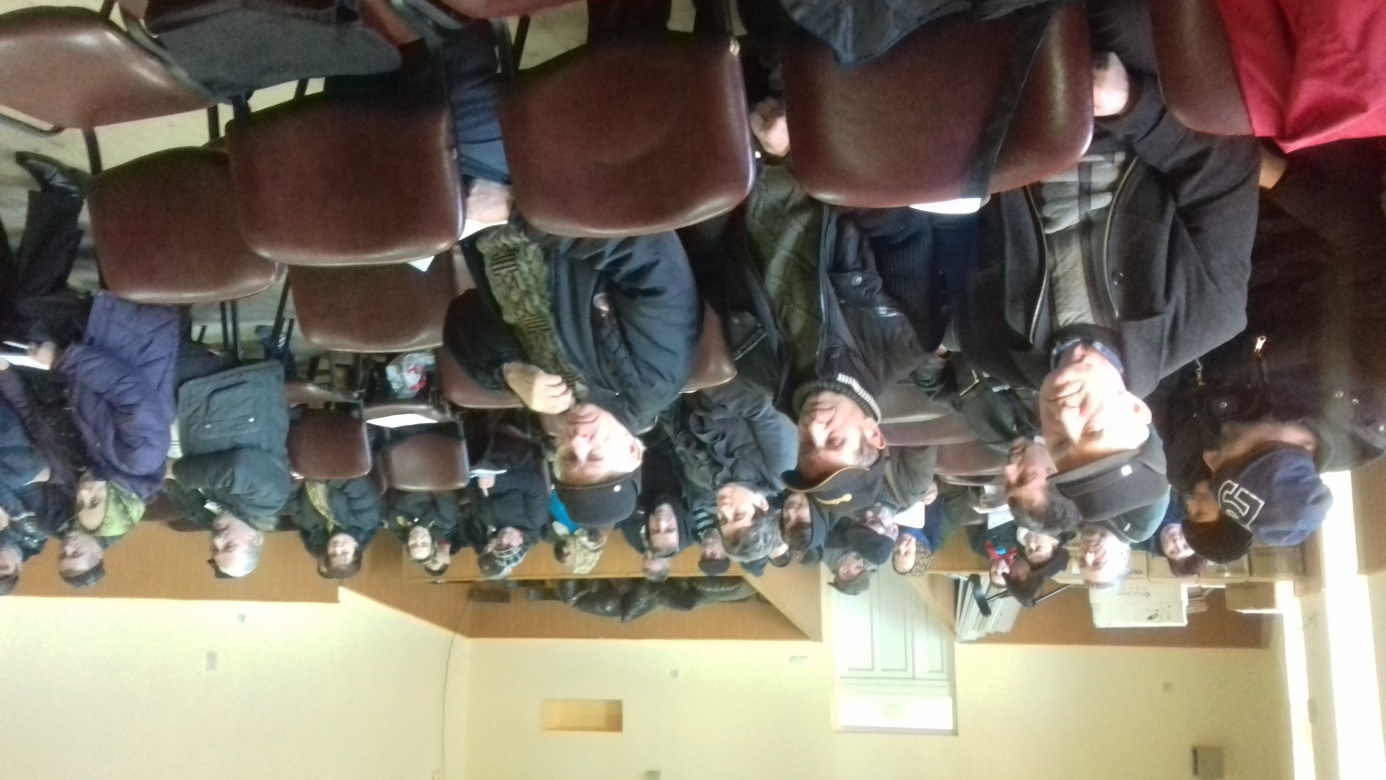 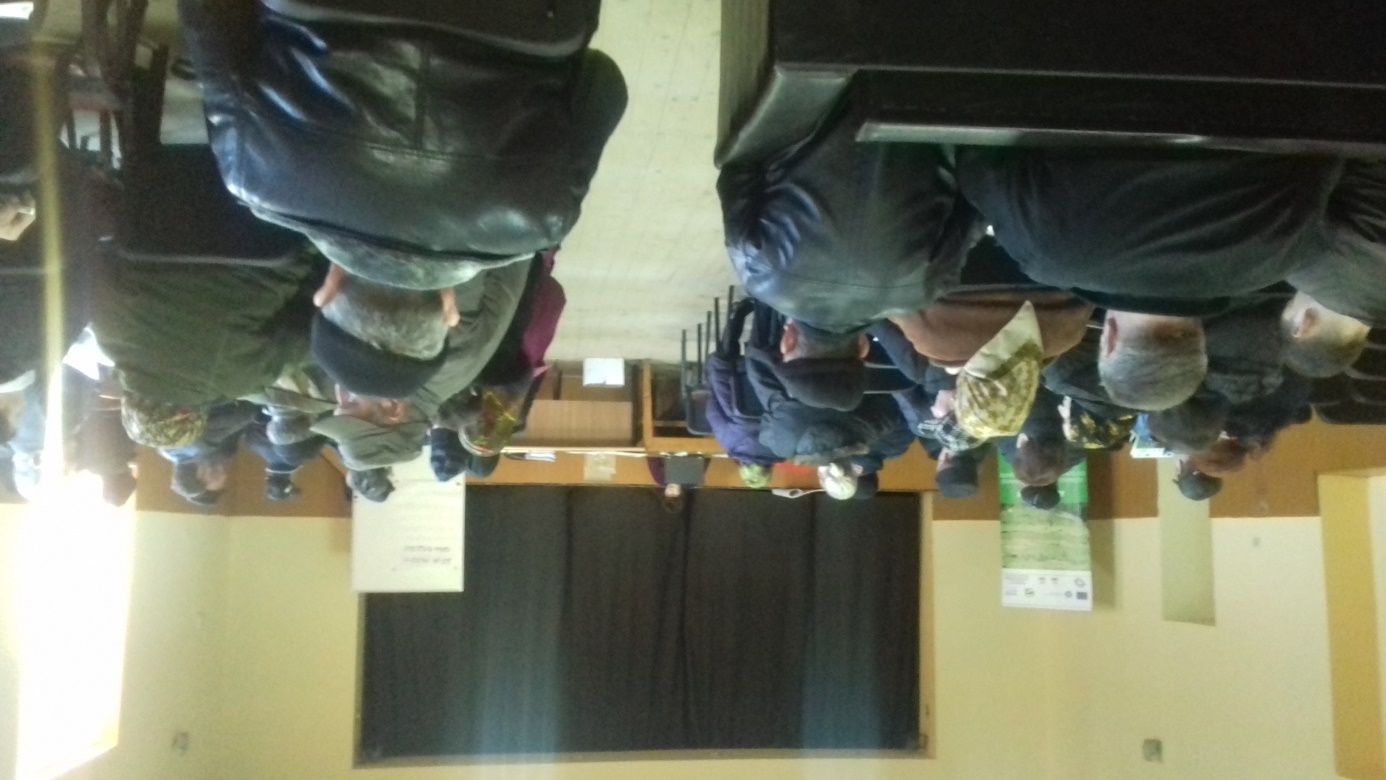 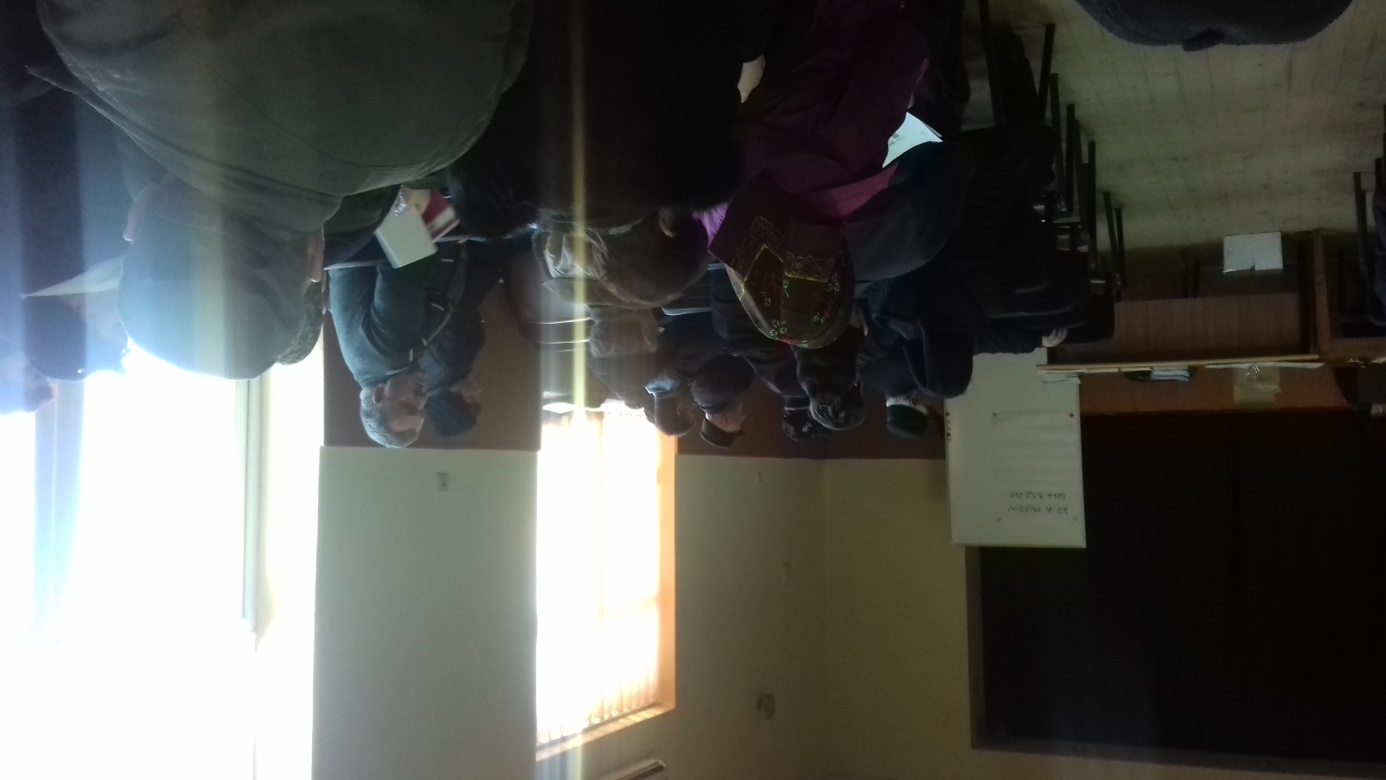 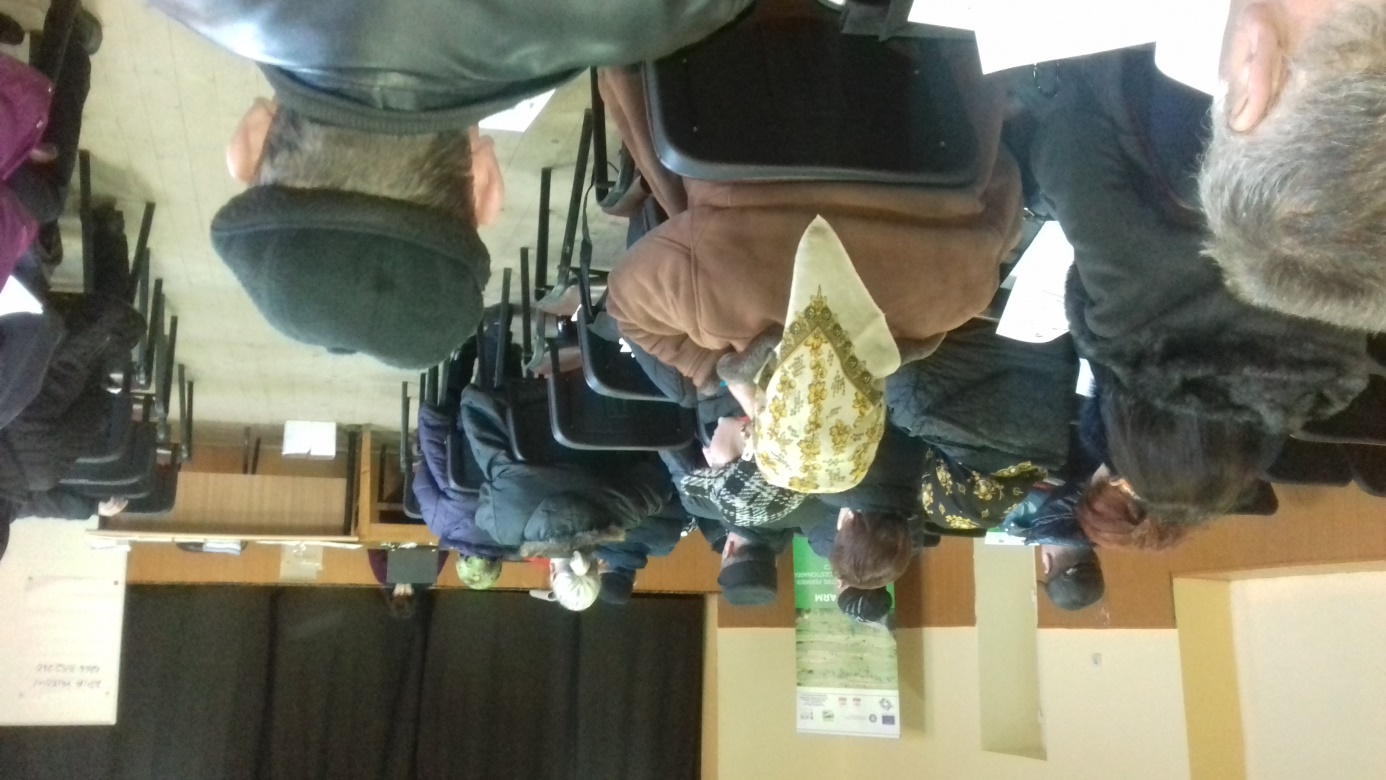 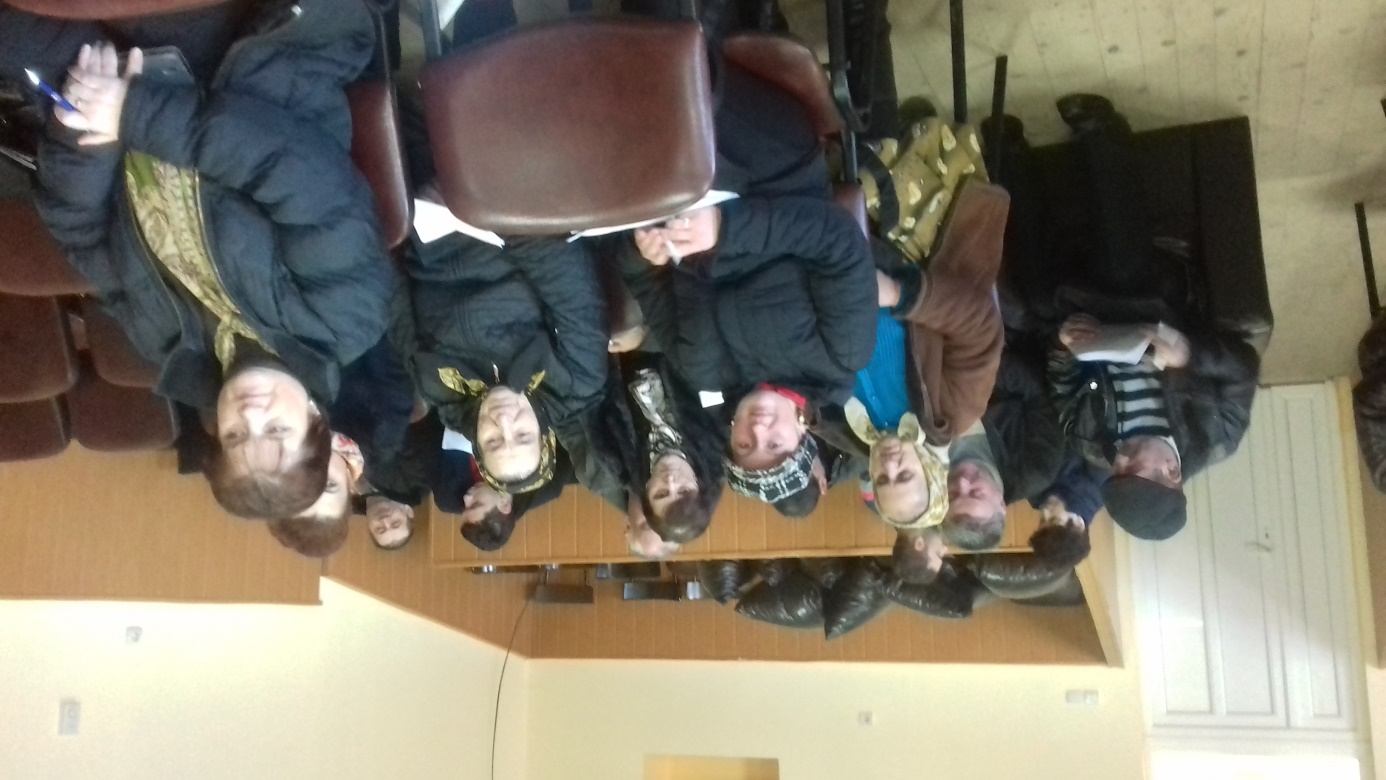 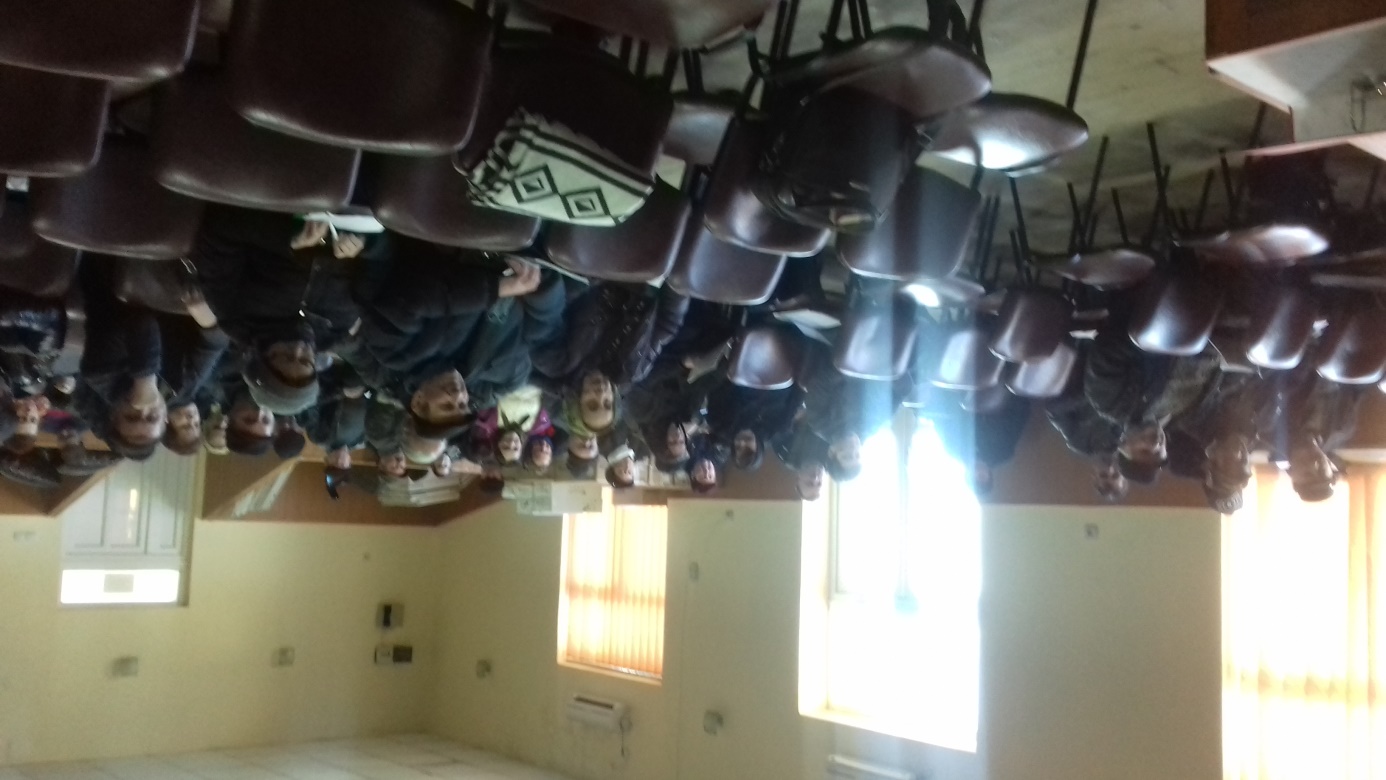 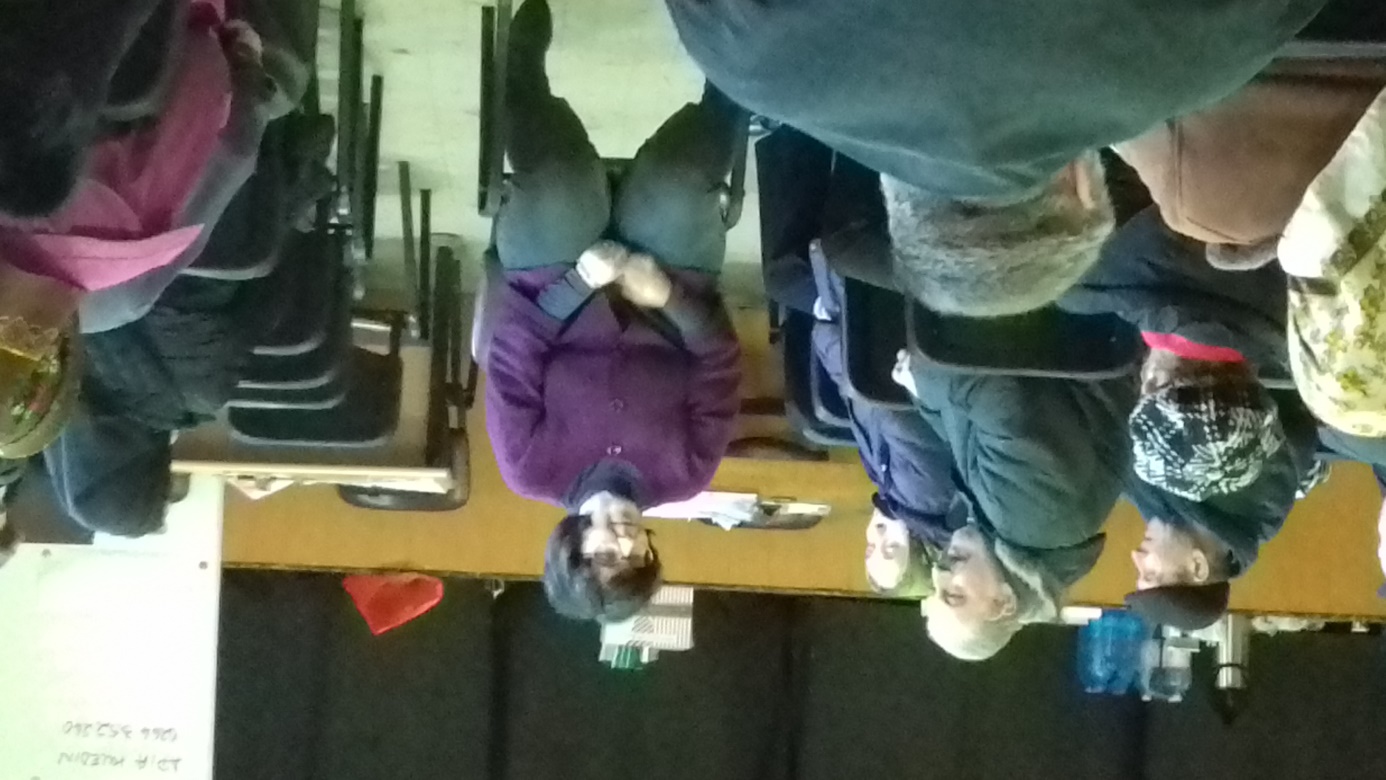 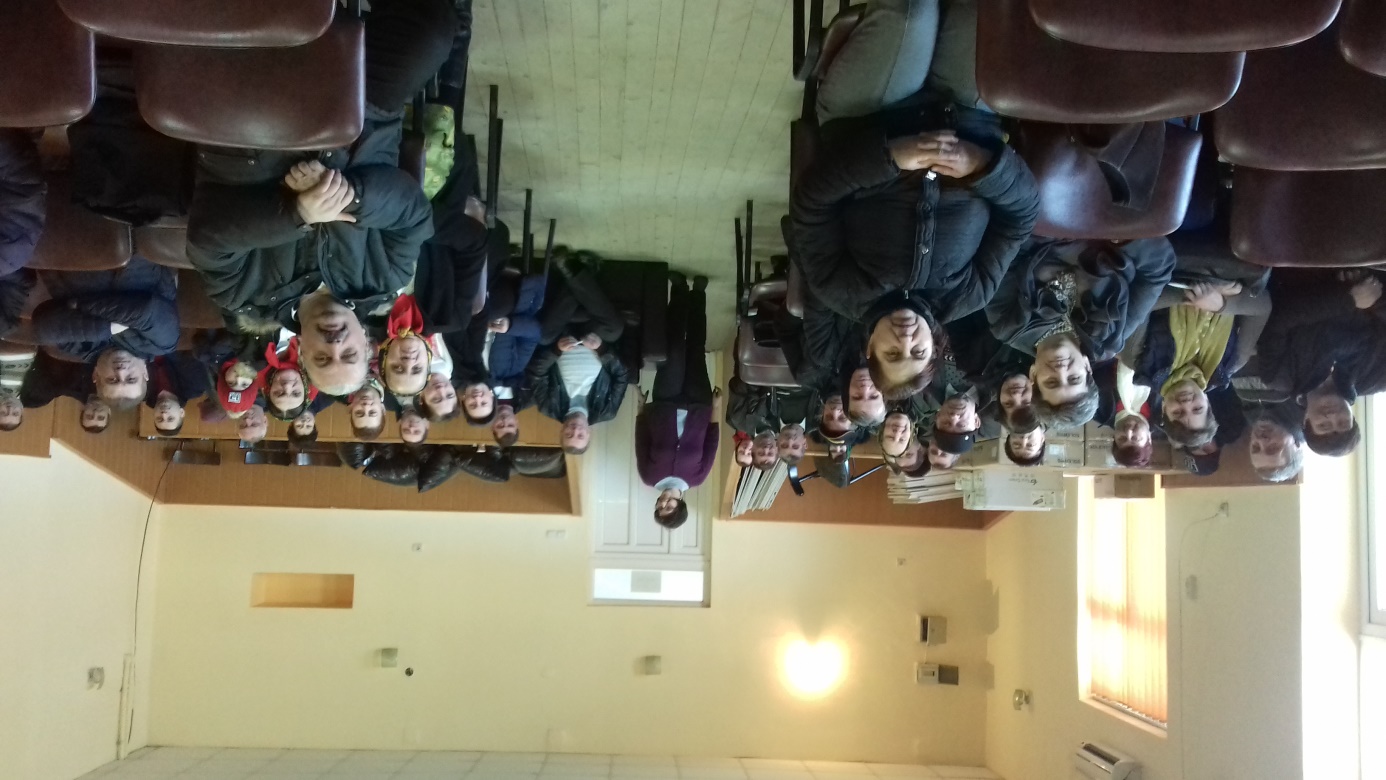 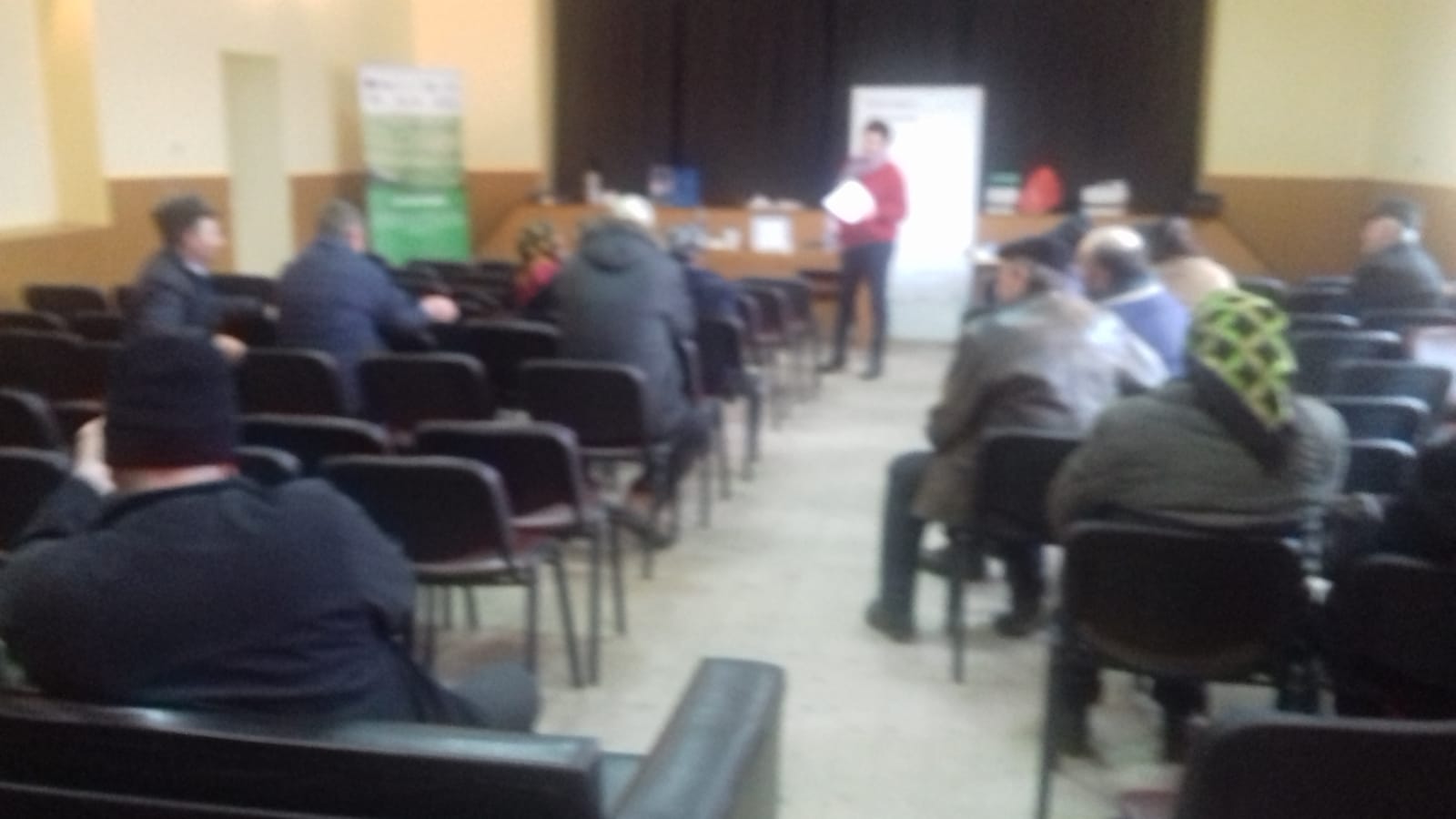 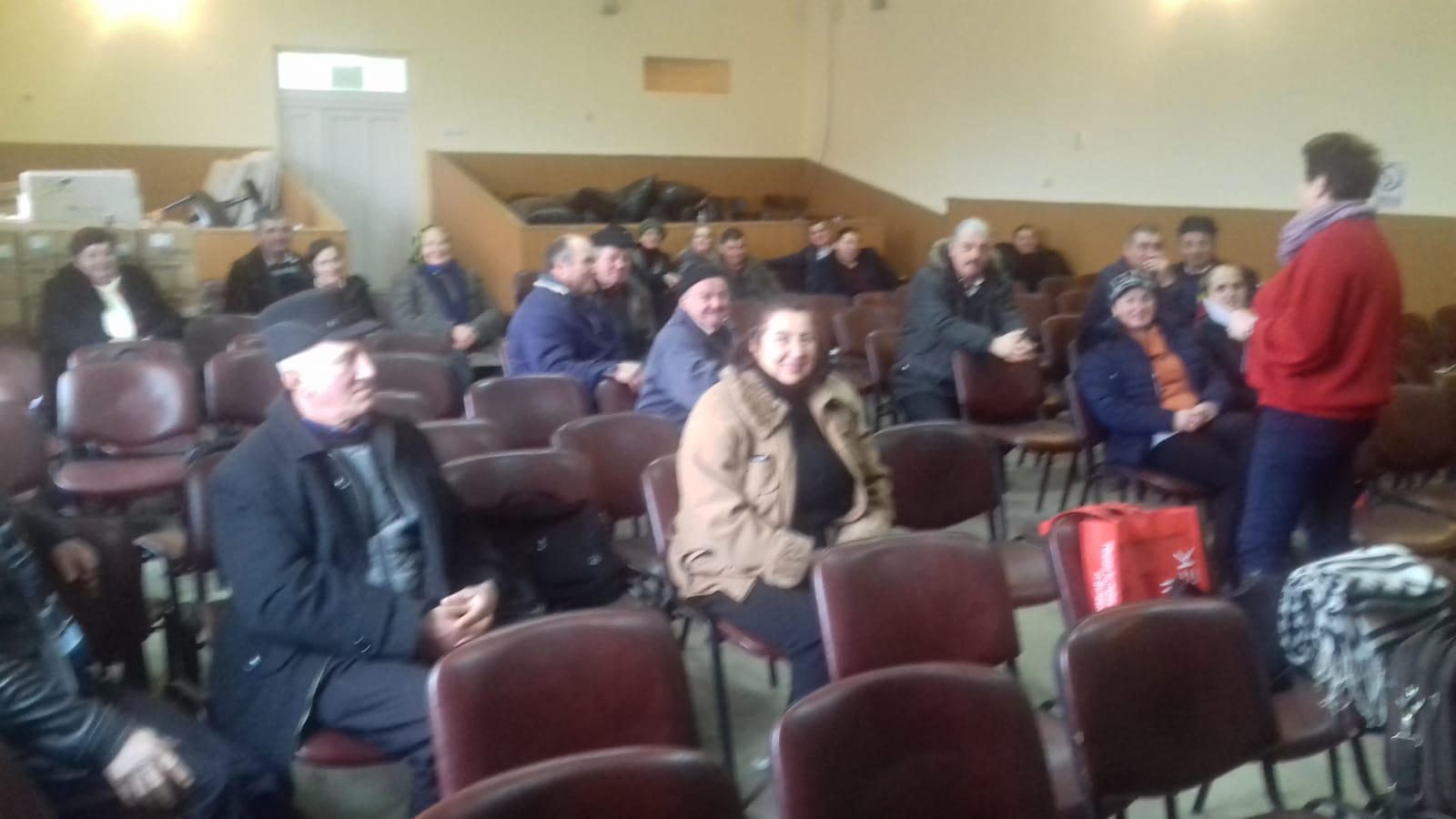 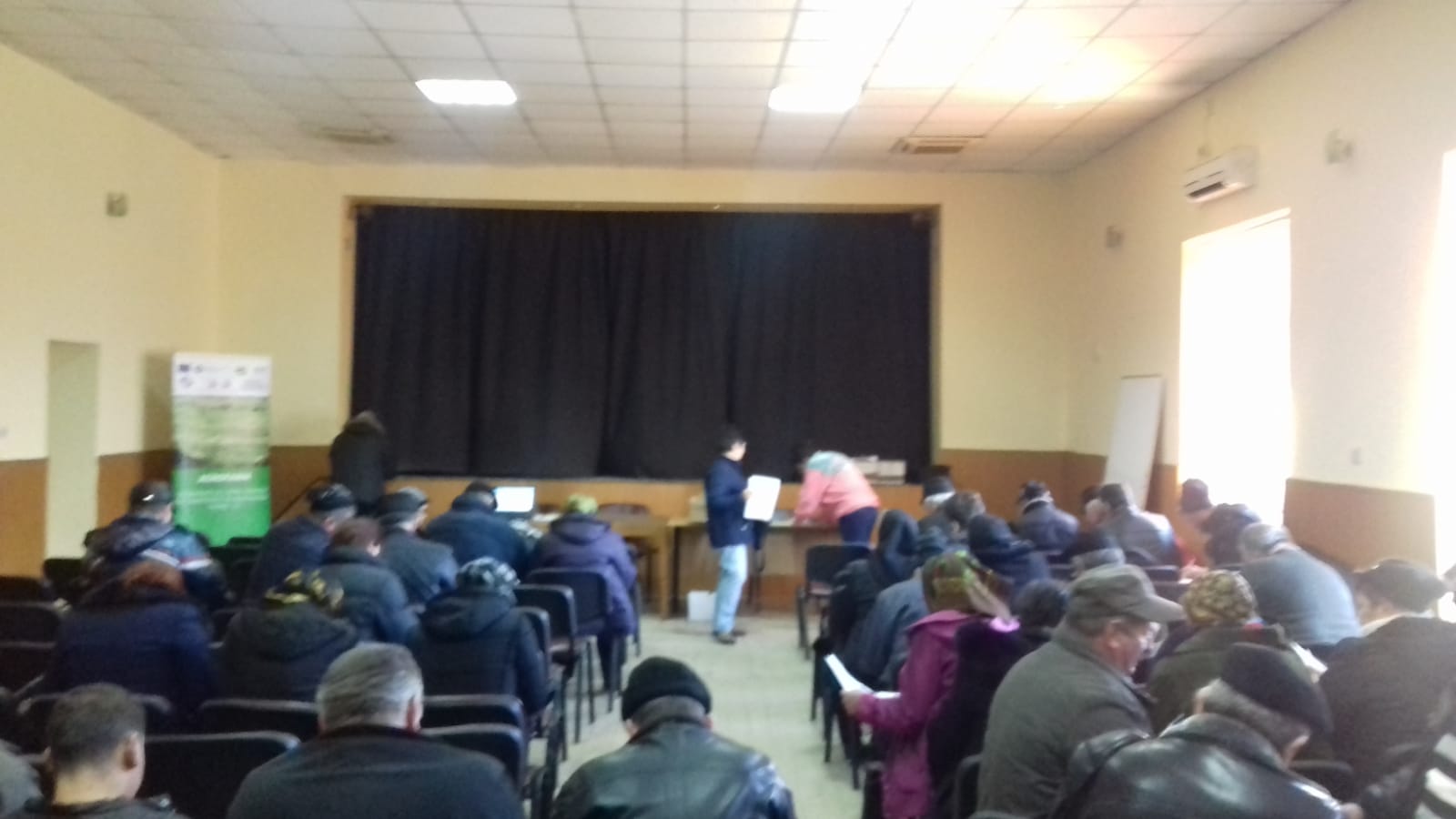 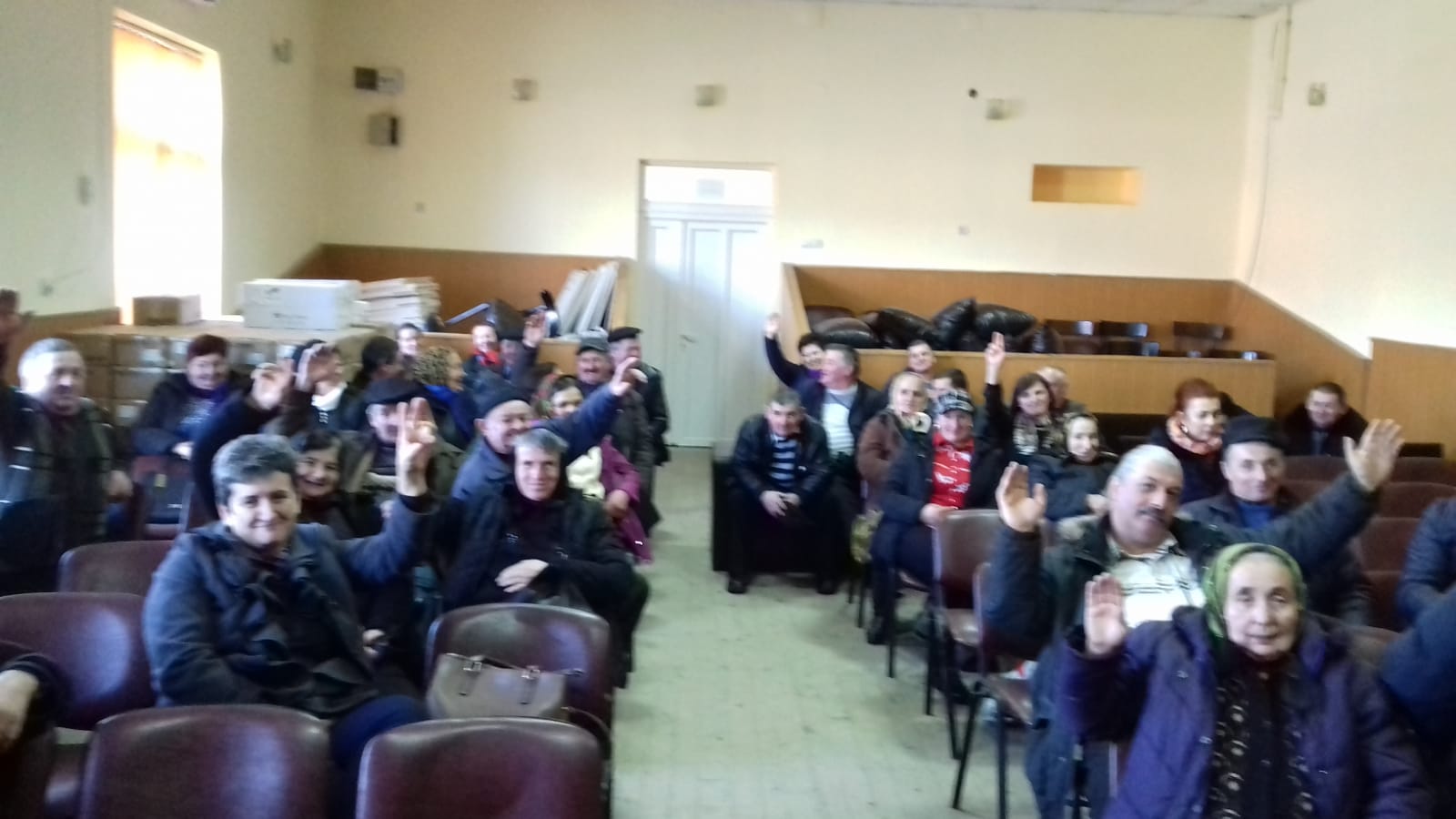 